Publicado en Madrid el 20/02/2018 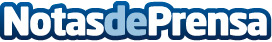 Toyota busca causar el efecto 'WOW' en sus clientesLa filial española de la Marca Japonesa lanza un proyecto piloto para conocer cómo conseguir la vinculación emocional con el clienteDatos de contacto:Francisco Trejo Jiménez639334787Nota de prensa publicada en: https://www.notasdeprensa.es/toyota-busca-causar-el-efecto-wow-en-sus Categorias: Nacional Telecomunicaciones Automovilismo Marketing Emprendedores E-Commerce Consumo Industria Automotriz http://www.notasdeprensa.es